Name of Journal: World Journal of GastroenterologyManuscript NO: 75192Manuscript Type: MINIREVIEWSProbiotics and postbiotics in colorectal cancer: Prevention and complementary therapyKvakova M et al. Pro/postbiotics in CRC prevention and therapyMonika Kvakova, Anna Kamlarova, Jana Stofilova, Veronika Benetinova, Izabela BertkovaMonika Kvakova, Anna Kamlarova, Jana Stofilova, Veronika Benetinova, Izabela Bertkova, Center of Clinical and Preclinical Research MEDIPARK, Faculty of Medicine, P.J. Safarik University in Kosice, Kosice 04011, SlovakiaAuthor contributions: All authors contributed equally to the conceptualization and design of the manuscript; Kvakova M prepared and finalized the manuscript; Kamlarova A, Stofilova J, and Benetinova V reviewed the literature, and prepared the tables and figure; Bertkova I as senior author revised the manuscript; all authors approved the final manuscript.Supported by Scientific Grant Agency of the Ministry of Education of Slovak Republic and Academy of Sciences VEGA, No. 1/0393/20; and the Operational Program Integrated Infrastructure Within the Project: Demand-Driven Research for the Sustainable and Innovative Food, Co-financed by the European Regional Development Fund, No. Drive4SIFood 313011V336.Corresponding author: Monika Kvakova, PhD, Research Fellow, Research Scientist, Center of Clinical and Preclinical Research MEDIPARK, Faculty of Medicine, P.J. Safarik University in Kosice, Trieda SNP 1, Kosice 04011, Slovakia. monika.kvakova@upjs.skReceived: January 18, 2022Revised: March 22, 2022Accepted: June 16, 2022Published online: July 21, 2022AbstractColorectal cancer (CRC) is a leading cause of human mortality worldwide. As conventional anticancer therapy not always being effective, there is growing interest in innovative “drug-free” cancer treatments or interventions that improve the efficacy of established therapy. CRC is associated with microbiome alterations, a process known as dysbiosis that involves depletion and/or enrichment of particular gut bacterial species and their metabolic functions. Supplementing patient treatment with traditional probiotics (with or without prebiotics), next-generation probiotics (NGP), or postbiotics represents a potentially effective and accessible complementary anticancer strategy by restoring gut microbiota composition and/or by signaling to the host. In this capacity, restoration of the gut microbiota in cancer patients can stabilize and enhance intestinal barrier function, as well as promote anticarcinogenic, anti-inflammatory, antimutagenic or other biologically important biochemical pathways that show high specificity towards tumor cells. Potential benefits of traditional probiotics, NGP, and postbiotics include modulating gut microbiota composition and function, as well as the host inflammatory response. Their application in CRC prevention is highlighted in this review, where we consider supportive in vitro, animal, and clinical studies. Based on emerging research, NGP and postbiotics hold promise in establishing innovative treatments for CRC by conferring physiological functions via the production of dominant natural products and metabolites that provide new host-microbiota signals to combat CRC. Although favorable results have been reported, further investigations focusing on strain and dose specificity are required to ensure the efficacy and safety of traditional probiotics, NGP, and postbiotics in CRC prevention and treatment.Key Words: Colorectal cancer; Traditional probiotics; Next-generation probiotics; Postbiotics; Gut microbiota©The Author(s) 2022. Published by Baishideng Publishing Group Inc. All rights reserved.Citation: Kvakova M, Kamlarova A, Stofilova J, Benetinova V, Bertkova I. Probiotics and postbiotics in colorectal cancer: Prevention and complementary therapy. World J Gastroenterol 2022; 28(27): 3370-3382  URL: https://www.wjgnet.com/1007-9327/full/v28/i27/3370.htm  DOI: https://dx.doi.org/10.3748/wjg.v28.i27.3370Core Tip: The effects of traditional probiotics, next-generation probiotics (NGP), or postbiotics in colorectal cancer (CRC) prevention and complementary therapy can be associated independently or in mutual cooperation with several mechanisms, including suppression of inflammation, enhancing apoptosis of tumor cells, restoring intestinal barrier function, competition with pathogens and by promoting healthy gut microbiota composition and function. Traditional probiotics, NGP, or postbiotics supplementation is also a potential strategy to boost the effectiveness of chemotherapy and immunotherapy, reduce the rate of postoperative complications, and improve the quality of lives of CRC patients.INTRODUCTIONColorectal cancer (CRC) is the third most commonly diagnosed cancer in males and the second in females worldwide; thus a significant change in lifestyle is required to facilitate effective CRC prevention[1]. CRC is a heterogeneous disease of the intestinal epithelium, comprising the colon, rectum, and anus. It is characterized by a dysregulated immune response, accumulation of stem cell mutations, intestinal barrier disruption, and dysbiosis, which is often regarded as an unfavorable alteration in gut microbiota composition and function. Up to 90% of CRC risk is thought to be lifestyle-dependent, primarily due to dietary or environmental factors including feeding patterns that modulate consumption of fiber, red and processed meat or alcohol consumption, and low omega-3 fatty acids and vitamin D intake. Obesity, lack of physical activity, and smoking are also significant risk factors that promote CRC-associated microbiota changes[2]. CRC is linked with microbiome alterations, which include depletion and/or enrichment in particular bacterial species that are present in CRC patients (extensively reviewed by Torres-Maravilla et al[3], Ternes et al[4], Janney et al[2], Fong et al[5], and Wirbel et al[6]).The human microbiota is a complex ecosystem of bacteria, viruses, eukaryotes, and archea, which can regulate a variety of host physiological functions including digestion, immune response, metabolism, disease pathogenesis, elimination of toxins, and biosynthesis of key compounds such as essential vitamins and cofactors. Microbiota can even modulate gut-brain axis function to alter, for example, anxiety and mood. Symbiotic bacteria that colonize the human gut can be classified into several phyla comprising Bacteroidetes and Firmicutes, followed by Proteobacteria, Fusobacteria, Actinobacteria, Verrucomicrobia, and Spirochaetes. Microbiome composition varies between healthy individuals, as well as in CRC patients[7]. CRC-associated bacteria that have been identified to date include enrichment of Fusobacterium nucleatum, Enterococcus faecalis, Streptococcus gallolyticus, entero-toxigenic Bacteroides fragilis, Escherichia coli, Peptostreptococcus spp., and Ruminococcus spp. By contrast, Lactobacillus spp., Bifidobacterium spp., Faecalibacterium spp., Roseburia spp., Clostridium spp., Granulicatella spp., Streptococcus thermophilus, and other species of Lachnospiraceae family are depleted in CRC (Table 1)[2-5]. These altered microbiota signatures can potentially be used to provide future diagnostics, and their presence/absence may contribute to the pathogenesis or prevention/treatment of CRC. However, the pathophysiological role of dysbiosis in CRC still remains unclear, since microbiota changes may reflect changes in host health status and some bacteria may even confer protection as a compensatory response to disease progression. This complexity is clearly evident by the report of specific bacteria associated with tumor initiation phase (driver bacteria) whereas other bacteria are associated with tumor development during progressive stages of CRC (passenger bacteria). Driver bacteria reportedly contribute to the formation of a tumor microenvironment that is comprised of normal epithelial cells and cancer cells. In this milieu, secreted microbial metabolites trigger damage to normal host cells, thus reprograming their metabolism to change the intestinal microenvironment and microbiome profile towards a more “CRC supportive” composition[8-10]. Potential driver bacteria include Bacteroides fragilis, Escherichia coli, Enterococcus Faecalis, Bacillus, Bradyrhizobium, Methylobacterium, Streptomyces, Shigella, Citrobacter, Salmonella, Intrasporangiaceae, and Sinobacteraceae. On the other hand, passenger bacteria occupy an existing tumor microenvironment where they are thought to either promote or inhibit CRC progression. Reported passenger bacteria include species Fusobacterium, Parvimonas, Peptostreptococcus, Campylobacter, Streptococcus, Schwartzia, Burkholderiales, Caulobacteraceae, Delftia, Oxalobacteraceae, Faecalibacterium, and Sutterella[8-11]. The host gut microbiota and immune system play important roles in CRC prevention and development. Therefore, probiotics, next-generation probiotics (NGP), or postbiotics could be used as weapons to prevent CRC, to support the treatment and to improve the clinical outcomes in CRC patients. This minireview summarizes recent CRC findings from clinical, animal and in vitro studies, and discusses the efficiency of probiotics, NGP, and postbiotics in CRC prevention and therapy.TRADITIONAL PROBIOTICSProbiotics are defined as “live, non-pathogenic microorganisms that, when administered in adequate amounts, may confer a health benefit on the host”[12]. Probiotics have a centuries-long history of safe use as prevention and adjuvant therapy in combating human diseases. They are also promising candidates in modulating human gut microbiota composition and function in CRC patients. Traditional widely used probiotics mainly belong to Bifidobacterium spp., Lactobacillus spp. and other lactic-acid-producing bacteria, including species belonging to Streptococcus, Enterococcus, and Lactococcus, complemented by yeasts of the genus Saccharomyces. The beneficial effects of probiotics, functioning in a species and/or strain-specific manner, include sustaining a healthy microbiome, reversing dysbiosis, preventing pathogenic infections and mucosal adhesion of pathogens, stabilizing and enhancing intestinal barrier function. Probiotic bacteria may achieve these beneficial functions in part by producing anti-carcinogenic, anti-inflammatory, anti-mutagenic and other biologically important compounds such as short-chain fatty acids (SCFAs), vitamin K, or B-group vitamins[5,7,13,14]. Current research builds on a foundation of work demonstrating that gut microbiota modulation through administration of probiotics and/or prebiotics plays an important role in CRC prevention and therapy. In a randomized, double-blinded, placebo-controlled trial, 60 patients underwent surgical CRC resection, of whom 29 received the probiotic powder (Bifidobacterium animalis subsp. lactis HY8002 [1 × 108 CFU], Lactobacillus casei HY2782 [5 × 107 CFU], and Lactobacillus plantarum HY7712 [5 × 107 CFU]) and 31 placebo, for 4 wk, starting at 1 wk preoperatively. The treatment group receiving probiotic powder showed an increase in abundance of Bifidobacterium, Akkermansia, Parabacteroides, Veillonella, Lactobacillus, Erysipelatoclostridium and a reduction in bacteria associated with CRC, such as Prevotella, Alloprevotella, Fusobacterium, and Porphyromonas. Lower serum zonulin, improved postoperative bowel function, and postoperative recovery were evident in the probiotic group compared with placebo[15]. In another randomized clinical trial, a group of 31 CRC patients received probiotic supplement Bifidobacterium longum BB536 (5 × 1010 CFU/2 g/daily) preoperatively for 7–14 d and postoperatively for 2 wk. Attenuated postoperative inflammatory responses (high-sensitivity C-Reactive protein), reduced risk of postoperative infectious complications, and accelerated health recovery after colorectal resection were evident in the treatment group. Hospital stay was significantly shortened and correlated significantly with increased Actinobacteria and decreased Firmicutes after probiotic intervention[16]. Aisu et al[17] administered BIO THREE® 2 mg Enterococcus faecalis T110, 10 mg Clostridium butyricum TO-A, and 10 mg Bacillus mesentericus TO-A to 75 CRC patients 15 d prior to the surgery. Incidence of postoperative complications and superficial incisional infections were lower, and these health effects were as shown to associate with an increased mean proportion of beneficial Bifidobacterium, postoperatively, even though this organism was not administered as part of the probiotic regime. The change in microbial diversity and improved integrity of the mucosal barrier were also observed by Liu et al[18] after Lactobacillus plantarum CGMCC 1258, Lactobacillus acidophilus LA-11, Bifidobacterium longum BL-88 (2.6 × 1014 CFU/2 g/daily) administration 6 d preoperatively and 10 d postoperatively to CRC patients. The numbers of beneficial bacteria, including Bifidobacteria and Lactobacilli, increased in the probiotic group after surgery, whereas they decreased in the placebo group. By contrast, Enterobacteriales and Pseudomonas, were decreased in the probiotic group whereas they increased in the placebo group. Based on a number of clinical trials, the preoperative oral intake of probiotics combined with the postoperative treatment in patients who need gastrointestinal surgery is potentially recommended. Larger rigorously controlled clinical trials are required to endorse these preliminary positive outcome studies since avoidance of probiotic use has also been recommended in patients with immunodeficiency and dysbiosis. More studies and the key outcomes are listed in Table 2.NGPOne potential approach to achieve CRC prevention and treatment is through NGP administration. As described above, the most frequently used probiotics belong to Bifidobacterium spp. and Lactobacillus spp. However, recent studies using metagenomic approaches have revealed the importance of further identification and characterization of commensal species, mainly anaerobic ones, residing in the gastrointestinal tract that play an important role in regulating the immune system and maintaining overall gut health. Growing evidence suggests that dysbiosis may contribute to CRC progression as well as several other diseases[19-22]. Although there is no official definition of NGP, it is generally defined as live microorganisms identified on the basis of comparative microbiota analyses between healthy and sick individuals/animals that, when administered with strain-specificity and in dose dependent manner, confer health benefits on the host[23,24]. Compared with healthy individuals, patients with CRC possess a different compositional structure and physiological activity of the gut microbiota with SCFAs-producing bacteria being depleted. This suggests that SCFAs-producing bacteria might potentially exhibit anti-inflammatory and anticarcinogenic properties, as well as being NGP candidates in CRC prevention and therapy. SCFAs, primarily acetate, propionate, and butyrate, are key physiological metabolites of the microbial fermentation of dietary fiber in the colon. Butyrate is the major energy source for colonocyte homeostasis, promoting growth stimulation and production of protective cytokines that maintain gut barrier integrity and function[14,25-27]. Furthermore, increasing levels of SCFAs in the gut helps to create a favorable microenvironment for beneficial bacteria by inhibiting the growth and adhesion of pathogens, and by enhancing vitamin bioavailability, mineral absorption and promoting mucosal integrity. Most butyrate-producing bacteria in the human colon belong to the Firmicutes phylum, clostridial clusters IV and XIVa, the most dominant species being Faecalibacterium prausnitzii and Eubacterium rectale, followed by Eubacterium spp. as well as Anaerostipes spp. and Roseburia spp. In addition to butyrate-producing bacteria, other NGP candidates with important regulatory effects on gut homeostasis include Akkermansia muciniphila, non-toxigenic Bacteroides fragilis, Propionibacterium freudenreichii, and some strains of Bacillus spp. and Clostridium spp., which belong to Generally Recognized As Safe microorganisms[7,28,29].Chronic oral administration of Butyricicoccus pullicaecorum BCRC 81109 (butyrate producing bacteria) to BALB/cByJNarl male mice decreased colon tumor progression over 9 wk. This protection against CRC clinical outcomes was linked to activation of the SCFAs transporter solute carrier family 5 member 8 and/or G-protein-coupled receptor (GPR) 43[30]. Chen et al[25] also observed in an in vivo animal study that application of butyrate producing bacteria Clostridium butyricum ATCC 19398 (2 × 109 CFU/0.2 mL 3 times a week for 12 wk) inhibited intestinal tumor development by an increasing apoptosis of CRC cells, by modulating the Wnt/β-catenin signaling pathway. There was also a reduction in pathogenic bacteria and bile acid-biotransforming bacteria, whereas an increase in beneficial Lactobacillus spp. and SCFAs-producing Rumincoccaceae and Eubacterium spp. was evident. Thus, reduction in colonic secondary bile acids increased cecal SCFAs levels and activated G-protein coupled receptors, GPR43 and GPR109A, which were mechanistically implicated. Growth of CRC cell lines (HCT-116 and SW1116) was significantly inhibited by strains Bacillus subtilis ATCC 23857 and Clostridium butyricum ATCC 19398, and by their main metabolites bacitracin and butyrate. mRNA levels of important receptors and transcriptional factors related to inflammation for example, TLR4, MYD88, nuclear factor-kappa B (NF-κB), interleukin 22 (IL-22), and survivin were decreased and expression of p21WAF1 was increased after treatment of SW1116 cells with Bacillus subtilis and Clostridium butyricum NGP[31]. Purified components produced by NGP cells were also studied and inhibition of human cancer cell proliferation by controlling the cell cycle was detected. Polysaccharide A purified from Bacteroides fragilis NCTC9343 (non-toxigenic) induced the production of the pro-inflammatory cytokine IL-8[32] and aspartic protease Amuc_1434 (recombinant enzyme) from Akkermansia muciniphila upregulated the expression of tumor protein 53, increased mitochondrial reactive oxygen species (ROS) levels and promoted apoptosis of LS174T cells[33]. Pahle et al[34] employed Clostridium perfringens enterotoxin (CPE) in CPE gene therapy to selectively target claudin-3 and claudin-4 expressing colon carcinomas in vitro and in vivo by using a translation optimized CPE expressing vector. Elevated toxicity of the optimized CPE expressing vector was evident in claudin-positive cells 48 h after the transfection, with toxicity rates of 76%–92% and rapid cytotoxic effects such as membrane disruption and necrosis. Further in vivo studies focused on the efficiency of NGP application in CRC are listed in Table 3 and postbiotics derived from NGP are considered below.POSTBIOTICSPostbiotics is an extensively researched subject that remains a largely understudied topic in CRC. Due to the phenomenal number and variety of metabolites produced by bacteria, it has been an enormous challenge to isolate and characterize the specific compound/s responsible for the therapeutic efficacy. Moreover, defining safety profiles and appropriate application doses of particular postbiotics in the preclinical and clinical settings may require regulatory guidelines and approvals[5]. The International Scientific Association for Probiotics and Prebiotics (ISAPP) offers expertise in microbiology, microbial physiology, gastroenterology, nutrition, food science and pediatrics. ISAPP recently provided the clear definition and scope of postbiotics to include “preparation of inanimate microorganisms and/or their components that confer a health benefit on the host”[35]. Postbiotics, which exert desired physiological effects to the host, include inactivated microbial cells or cell components (cell surface proteins, endo- or exo-polysaccharides, peptidoglycan-derived muropeptides and teichoic acids) or important metabolites secreted by gut microbiota through a fermentation process or released under certain conditions such as a change in intestinal environment or after lysis (SCFAs including acetate, propionate and butyrate; enzymes; bacteriocins; reuterin; acetoin; organic acids, etc)[5,35,36]. Therefore, the isolation and characterization of new postbiotics is a growing field and requires careful biochemical characterization of beneficial mechanisms. Supplementation with postbiotics, can in some cases be an effective and safer strategy to prevent and/or treat diseases, compared with ingestion of viable probiotic bacteria[5]. Microbial metabolites undoubtedly play an important role in CRC pathogenesis. Certain postbiotics exert antitumor activity, including selective cytotoxicity against tumor cells suggesting their therapeutic potential (Figure 1)[5]. For example, SCFAs are well-known inhibitors of epigenetic enzymes histone deacetylases, which play a central role in gene regulation; thus, SCFAs have the ability to induce cell cycle arrest, and/or apoptosis in many cancer cell lines[37]. Cell-free supernatants (CFS) of different Lactobacillus and Bifidobacterium strains have been shown to induce apoptosis or inhibit proliferation of CRC cell lines[38-40]. Chen et al[41] demonstrated that supernatants of Lactobacillus johnsonii BCRC17010 and Lactobacillus reuteri BCRC14625 strains in high concentrations were able to damage HT-29 cell membranes causing elevated lactate dehydrogenase release. A recent study has reported a potent selective cytotoxicity effect of postbiotic metabolites from Lactobacillus plantarum strains via anti-proliferative effects and induction of apoptosis in HT-29 cells whilst sparing the normal cells[42]. Cousin et al[43] showed that metabolites from Propionibacterium freudenreichii ITG-P9, namely propionate and acetate, had induced intrinsic apoptosis of CRC cells, via the production and release of SCFAs acting on mitochondria. Moreover, CFS or SCFAs in combination with Tumor Necrosis Factor-Related Apoptosis-Inducing Ligand (TRAIL), increased the pro-apoptotic gene expression (TRAIL-R2/DR5), decreased the anti-apoptotic gene expression of FLIP and XIAP in HT-29 cancer cells and enhanced the cytotoxicity in CRC cells compared to human healthy intestinal epithelial cells. Further control studies are required to delineate specific molecular targets in these models since enhanced toxicity to fermentation induced acidic pH shifts remains a potential protective mechanism.As inflammation is undeniably linked to carcinogenesis, any postbiotic that inhibits inflammation is also an important candidate acting as anti-tumor agent. It was shown that Lactobacillus rhamnosus GG- derived protein p40 can play a role in the prevention of CRC by suppressing intestinal epithelial inflammation, inhibiting epithelial cells apoptosis and by promoting IgA production[44-46]. CFS derived from several other probiotic strains, such as, Lactobacillus acidophilus, Lactobacillus casei, Lactobacillus rhamnosus GG and Bifidobacterium breve, were able to downregulate inflammation, exhibit antioxidant activity or maintained intestinal barrier integrity[47-49].To date, only a few animal studies have been performed to evaluate the effectiveness of postbiotics in CRC prevention and therapy in vivo. The stage is now set to expand this work with the use of translational in vivo models and clinical trials, which are essential to demonstrate efficacy. Sharma and Shukla[50] observed that CFS from Lactobacillus rhamnosus MD 14 MH656799 containing acetamide, acetate, propionate, butyrate, thiocyanic acid and oxalic acid attenuated early colon carcinogenesis in Sprague–Dawley rats (n = 36). The protective mechanism was linked to reduced fecal procarcinogenic enzymes, oxidants, aberrant crypt foci, vis-à-vis downregulating oncogenes (β-catenin, K-ras, Cox-2, NF-κB) and upregulating tumor suppressor p53 gene leading to an almost healthy colon histology. De Moreno de LeBlanc et al[51] evaluated the effect of the enzyme catalase as a postbiotic from catalase-producing Lactococcus lactis htrA-NZ9000 on the prevention/regression of 1,2-dimethylhydrazine (DMH) induced CRC in BALB/c mice (n = 180-210). Catalase-producing Lactococcus lactis increased catalase activity in DMH-treated mice and reduced H2O2 levels compared with the control group. Using the histopathological grading scale of chemically induced CRC, mice that received catalase-producing Lactococcus lactis had significantly less colonic damage and inflammation (2.0 ± 0.4) compared to control animals that received non-catalase-producing Lactococcus lactis (4.0 ± 0.3) or placebo-treated animals (4.7 ± 0.5). Increased antioxidant activity reduced levels of H2O2 and ROS involved in CRC onset and progression.There are also promising results from studies of postbiotics derived from NGP. Recently, numerous in vitro studies showed that supernatant from SCFAs-producing bacteria, such as Butyricicoccus pullicaecorum BCRC 81109[30], Clostridium butyricum ATCC 19398[25], Propionibacterium freudenreichii TL142[52], Propionibacterium acidipropionici CNRZ80, Propionibacterium freudenreichii subsp. freudenreichii ITG18, Propionibacterium freudenreichii subsp. shermanii SI41[53] suppressed CRC cells proliferation and induced apoptosis. The same results were documented by Zhao et al[54], where single strain CFS from human Bacillus strains BY38, BY40, BY43, BY45 exhibited inhibitory effects on the proliferation of CRC cells in a dose-dependent manner through the induction of cell apoptosis. These results suggest that NGP could represent novel and promising anti-tumor agents against CRC. Further in vitro studies focused on the activity of postbiotics derived from different probiotic strains in CRC cell lines are listed in Table 4.CONCLUSIONTraditional probiotics have utility in the management of CRC as adjuvant treatment, mainly to reduce postoperative complications and to alleviate the side effects of chemotherapy. Antitumorigenic mechanisms of probiotics include the modification of intestinal microbiome, improvement of intestinal barrier integrity, immune potentiation and maintaining gut homeostasis. However, it is well known that the efficiency of probiotics is strain specific. The available clinical data indicate that CRC patients most often benefit from combined administration of strains Lactobacillus acidophilus, Lactobacillus casei, Bifidobacterium lactis, and Bifidobacterium longum. Use of their combination or in combination with other species is more effective than individual supplementation. Nevertheless, consideration of each CRC patient’s health status is still strictly recommended before administering viable probiotics. The gut microbiota is emerging as a contributing factor in the etiopathology of CRC. It is necessary to consider gut microbiota-drug interactions, including composition and metabolic activity of gut microbiota, which can both positively and negatively affect the outcome of CRC therapy. And even though research in this area is still in its infancy, it can be assumed that future clinical treatment and prevention of CRC will focus on supplementing the microbiome with commensal species (NGP candidates) that are predominantly anaerobic. Recent studies indicate that SCFAs-producing bacteria, especially butyrate producers, such as Akkermansia muciniphila, Propionibacterium freudenreichi, and Butyricicoccus pullicaecorum belong to beneficial NGP that may have applicability in CRC therapy. Furthermore, it was discovered that strains previously defined as potential pathogens appear to possess probiotic properties when these lack key virulence factors, for example non-toxigenic Bacteroides fragilis NCTC9343 has positive effects on patient's health. A significant disadvantage of NGP is, above all, their safety as this has not yet been sufficiently confirmed in animal and clinical studies. Safety validation is of particular importance before administering NGP to oncology patients. Although NGP research is experimentally demanding, emerging data shows great potential. Therefore, it is necessary to continue and explore new possibilities of NGP use in the therapy or prevention of diseases, including CRC, especially through clinical trials. Supplementation with postbiotics should be favorable in CRC therapy, because postbiotics have the ability to stimulate immune responses, inhibit cancer cell proliferation, induce apoptosis and necrosis, and they can shape microbiome composition in CRC patients. The advantage of postbiotics is that they do not pose a risk of unwanted infection to the patient, although screening for product contamination will be important. Moreover, it is possible to accurately determine and verify administered doses of a particular postbiotic. However, this emerging research area currently lack in vivo or clinical data to assess feasibility. In conclusion, the administration of traditional probiotics, NGP or postbiotics, supported by various experimental studies, is an efficient complementary therapeutic approach to combat CRC. A protective effect of probiotics and postbiotics against CRC onset is also indicated, however, lifestyle changes are recommended as a first line of defense in CRC prevention.ACKNOWLEDGEMENTSWe are thankful to Tor C Savidge, PhD for the editorial assistance.REFERENCES1 Sung H, Ferlay J, Siegel RL, Laversanne M, Soerjomataram I, Jemal A, Bray F. Global Cancer Statistics 2020: GLOBOCAN Estimates of Incidence and Mortality Worldwide for 36 Cancers in 185 Countries. CA Cancer J Clin 2021; 71: 209-249 [PMID: 33538338 DOI: 10.3322/caac.21660]2 Janney A, Powrie F, Mann EH. Host-microbiota maladaptation in colorectal cancer. Nature 2020; 585: 509-517 [PMID: 32968260 DOI: 10.1038/s41586-020-2729-3]3 Torres-Maravilla E, Boucard AS, Mohseni AH, Taghinezhad-S S, Cortes-Perez NG, Bermúdez-Humarán LG. Role of Gut Microbiota and Probiotics in Colorectal Cancer: Onset and Progression. Microorganisms 2021; 9 [PMID: 34068653 DOI: 10.3390/microorganisms9051021]4 Ternes D, Karta J, Tsenkova M, Wilmes P, Haan S, Letellier E. Microbiome in Colorectal Cancer: How to Get from Meta-omics to Mechanism? Trends Microbiol 2020; 28: 401-423 [PMID: 32298617 DOI: 10.1016/j.tim.2020.01.001]5 Fong W, Li Q, Yu J. Gut microbiota modulation: a novel strategy for prevention and treatment of colorectal cancer. Oncogene 2020; 39: 4925-4943 [PMID: 32514151 DOI: 10.1038/s41388-020-1341-1]6 Wirbel J, Pyl PT, Kartal E, Zych K, Kashani A, Milanese A, Fleck JS, Voigt AY, Palleja A, Ponnudurai R, Sunagawa S, Coelho LP, Schrotz-King P, Vogtmann E, Habermann N, Niméus E, Thomas AM, Manghi P, Gandini S, Serrano D, Mizutani S, Shiroma H, Shiba S, Shibata T, Yachida S, Yamada T, Waldron L, Naccarati A, Segata N, Sinha R, Ulrich CM, Brenner H, Arumugam M, Bork P, Zeller G. Meta-analysis of fecal metagenomes reveals global microbial signatures that are specific for colorectal cancer. Nat Med 2019; 25: 679-689 [PMID: 30936547 DOI: 10.1038/s41591-019-0406-6]7 Kvakova M, Bertkova I, Stofilova J, Savidge TC. Co-Encapsulated Synbiotics and Immobilized Probiotics in Human Health and Gut Microbiota Modulation. Foods 2021; 10 [PMID: 34200108 DOI: 10.3390/foods10061297]8 Zhang M, Lv Y, Hou S, Liu Y, Wang Y, Wan X. Differential Mucosal Microbiome Profiles across Stages of Human Colorectal Cancer. Life (Basel) 2021; 11 [PMID: 34440574 DOI: 10.3390/Life11080831]9 Wang Y, Zhang C, Hou S, Wu X, Liu J, Wan X. Analyses of Potential Driver and Passenger Bacteria in Human Colorectal Cancer. Cancer Manag Res 2020; 12: 11553-11561 [PMID: 33209059 DOI: 10.2147/CMAR.S275316]10 Xu S, Yin W, Zhang Y, Lv Q, Yang Y, He J. Foes or Friends? Bacteria Enriched in the Tumor Microenvironment of Colorectal Cancer. Cancers (Basel) 2020; 12 [PMID: 32041122 DOI: 10.3390/cancers12020372]11 Tjalsma H, Boleij A, Marchesi JR, Dutilh BE. A bacterial driver-passenger model for colorectal cancer: beyond the usual suspects. Nat Rev Microbiol 2012; 10: 575-582 [PMID: 22728587 DOI: 10.1038/nrmicro2819]12 FAO/WHO. Health and Nutritional Properties of Probiotics in Food Including Powder Milk with Live Lactic Acid Bacteria. 2006. [cited 20 December 2021]. Available from: www.fao.org 13 Tripathy A, Dash J, Kancharla S, Kolli P, Mahajan D, Senapati S, Jena MK. Probiotics: A Promising Candidate for Management of Colorectal Cancer. Cancers (Basel) 2021; 13 [PMID: 34202265 DOI: 10.3390/cancers13133178]14 Zhao Y, Wang C, Goel A. Role of gut microbiota in epigenetic regulation of colorectal Cancer. Biochim Biophys Acta Rev Cancer 2021; 1875: 188490 [PMID: 33321173 DOI: 10.1016/j.bbcan.2020.188490]15 Park IJ, Lee JH, Kye BH, Oh HK, Cho YB, Kim YT, Kim JY, Sung NY, Kang SB, Seo JM, Sim JH, Lee JL, Lee IK. Effects of PrObiotics on the Symptoms and Surgical ouTComes after Anterior REsection of Colon Cancer (POSTCARE): A Randomized, Double-Blind, Placebo-Controlled Trial. J Clin Med 2020; 9 [PMID: 32664289 DOI: 10.3390/jcm9072181]16 Mizuta M, Endo I, Yamamoto S, Inokawa H, Kubo M, Udaka T, Sogabe O, Maeda H, Shirakawa K, Okazaki E, Odamaki T, Abe F, Xiao JZ. Perioperative supplementation with bifidobacteria improves postoperative nutritional recovery, inflammatory response, and fecal microbiota in patients undergoing colorectal surgery: a prospective, randomized clinical trial. Biosci Microbiota Food Health 2016; 35: 77-87 [PMID: 27200261 DOI: 10.12938/bmfh.2015-017]17 Aisu N, Tanimura S, Yamashita Y, Yamashita K, Maki K, Yoshida Y, Sasaki T, Takeno S, Hoshino S. Impact of perioperative probiotic treatment for surgical site infections in patients with colorectal cancer. Exp Ther Med 2015; 10: 966-972 [PMID: 26622423 DOI: 10.3892/etm.2015.2640]18 Liu Z, Qin H, Yang Z, Xia Y, Liu W, Yang J, Jiang Y, Zhang H, Yang Z, Wang Y, Zheng Q. Randomised clinical trial: the effects of perioperative probiotic treatment on barrier function and post-operative infectious complications in colorectal cancer surgery - a double-blind study. Aliment Pharmacol Ther 2011; 33: 50-63 [PMID: 21083585 DOI: 10.1111/j.1365-2036.2010.04492.x]19 Gautier T, David-Le Gall S, Sweidan A, Tamanai-Shacoori Z, Jolivet-Gougeon A, Loréal O, Bousarghin L. Next-Generation Probiotics and Their Metabolites in COVID-19. Microorganisms 2021; 9 [PMID: 33925715 DOI: 10.3390/microorganisms9050941]20 Osman MA, Neoh HM, Ab Mutalib NS, Chin SF, Mazlan L, Raja Ali RA, Zakaria AD, Ngiu CS, Ang MY, Jamal R. Parvimonas micra, Peptostreptococcus stomatis, Fusobacterium nucleatum and Akkermansia muciniphila as a four-bacteria biomarker panel of colorectal cancer. Sci Rep 2021; 11: 2925 [PMID: 33536501 DOI: 10.1038/s41598-021-82465-0]21 Lv Y, Ye T, Wang HP, Zhao JY, Chen WJ, Wang X, Shen CX, Wu YB, Cai YK. Suppression of colorectal tumorigenesis by recombinant Bacteroides fragilis enterotoxin-2 in vivo. World J Gastroenterol 2017; 23: 603-613 [PMID: 28216966 DOI: 10.3748/wjg.v23.i4.603]22 Dai Z, Coker OO, Nakatsu G, Wu WKK, Zhao L, Chen Z, Chan FKL, Kristiansen K, Sung JJY, Wong SH, Yu J. Multi-cohort analysis of colorectal cancer metagenome identified altered bacteria across populations and universal bacterial markers. Microbiome 2018; 6: 70 [PMID: 29642940 DOI: 10.1186/s40168-018-0451-2]23 Martín R, Langella P. Emerging Health Concepts in the Probiotics Field: Streamlining the Definitions. Front Microbiol 2019; 10: 1047 [PMID: 31164874 DOI: 10.3389/fmicb.2019.01047]24 Lin TL, Shu CC, Lai WF, Tzeng CM, Lai HC, Lu CC. Investiture of next generation probiotics on amelioration of diseases – Strains do matter. Med Microecol 2019; 1-2: 100002 [DOI: 10.1016/j.medmic.2019.100002]25 Chen D, Jin D, Huang S, Wu J, Xu M, Liu T, Dong W, Liu X, Wang S, Zhong W, Liu Y, Jiang R, Piao M, Wang B, Cao H. Clostridium butyricum, a butyrate-producing probiotic, inhibits intestinal tumor development through modulating Wnt signaling and gut microbiota. Cancer Lett 2020; 469: 456-467 [PMID: 31734354 DOI: 10.1016/j.canlet.2019.11.019]26 Hu S, Liu L, Chang EB, Wang JY, Raufman JP. Butyrate inhibits pro-proliferative miR-92a by diminishing c-Myc-induced miR-17-92a cluster transcription in human colon cancer cells. Mol Cancer 2015; 14: 180 [PMID: 26463716 DOI: 10.1186/s12943-015-0450-x]27 Chen HM, Yu YN, Wang JL, Lin YW, Kong X, Yang CQ, Yang L, Liu ZJ, Yuan YZ, Liu F, Wu JX, Zhong L, Fang DC, Zou W, Fang JY. Decreased dietary fiber intake and structural alteration of gut microbiota in patients with advanced colorectal adenoma. Am J Clin Nutr 2013; 97: 1044-1052 [PMID: 23553152 DOI: 10.3945/ajcn.112.046607]28 Gu ZY, Pei WL, Zhang Y, Zhu J, Li L, Zhang Z. Akkermansia muciniphila in inflammatory bowel disease and colorectal cancer. Chin Med J (Engl) 2021; 134: 2841-2843 [PMID: 34711719 DOI: 10.1097/CM9.0000000000001829]29 Rivière A, Selak M, Lantin D, Leroy F, De Vuyst L. Bifidobacteria and Butyrate-Producing Colon Bacteria: Importance and Strategies for Their Stimulation in the Human Gut. Front Microbiol 2016; 7: 979 [PMID: 27446020 DOI: 10.3389/fmicb.2016.00979]30 Chang SC, Shen MH, Liu CY, Pu CM, Hu JM, Huang CJ. A gut butyrate-producing bacterium Butyricicoccus pullicaecorum regulates short-chain fatty acid transporter and receptor to reduce the progression of 1,2-dimethylhydrazine-associated colorectal cancer. Oncol Lett 2020; 20: 327 [PMID: 33101496 DOI: 10.3892/ol.2020.12190]31 Chen ZF, Ai LY, Wang JL, Ren LL, Yu YN, Xu J, Chen HY, Yu J, Li M, Qin WX, Ma X, Shen N, Chen YX, Hong J, Fang JY. Probiotics Clostridium butyricum and Bacillus subtilis ameliorate intestinal tumorigenesis. Future Microbiol 2015; 10: 1433-1445 [PMID: 26346930 DOI: 10.2217/fmb.15.66]32 Zaharuddin L, Mokhtar NM, Muhammad Nawawi KN, Raja Ali RA. A randomized double-blind placebo-controlled trial of probiotics in post-surgical colorectal cancer. BMC Gastroenterol 2019; 19: 131 [PMID: 31340751 DOI: 10.1186/s12876-019-1047-4]33 Meng X, Zhang J, Wu H, Yu D, Fang X. Akkermansia muciniphila Aspartic Protease Amuc_1434* Inhibits Human Colorectal Cancer LS174T Cell Viability via TRAIL-Mediated Apoptosis Pathway. Int J Mol Sci 2020; 21 [PMID: 32403433 DOI: 10.3390/ijms21093385]34 Pahle J, Menzel L, Niesler N, Kobelt D, Aumann J, Rivera M, Walther W. Rapid eradication of colon carcinoma by Clostridium perfringens Enterotoxin suicidal gene therapy. BMC Cancer 2017; 17: 129 [PMID: 28193196 DOI: 10.1186/s12885-017-3123-x]35 Salminen S, Collado MC, Endo A, Hill C, Lebeer S, Quigley EMM, Sanders ME, Shamir R, Swann JR, Szajewska H, Vinderola G. The International Scientific Association of Probiotics and Prebiotics (ISAPP) consensus statement on the definition and scope of postbiotics. Nat Rev Gastroenterol Hepatol 2021; 18: 649-667 [PMID: 33948025 DOI: 10.1038/s41575-021-00440-6]36 Wegh CAM, Geerlings SY, Knol J, Roeselers G, Belzer C. Postbiotics and Their Potential Applications in Early Life Nutrition and Beyond. Int J Mol Sci 2019; 20 [PMID: 31547172 DOI: 10.3390/ijms20194673]37 King J, Patel M, Chandrasekaran S. Metabolism, HDACs, and HDAC Inhibitors: A Systems Biology Perspective. Metabolites 2021; 11 [PMID: 34822450 DOI: 10.3390/metabo11110792]38 Lee YP, Chiu CC, Lin TJ, Hung SW, Huang WC, Chiu CF, Huang YT, Chen YH, Chen TH, Chuang HL. The germ-free mice monocolonization with Bacteroides fragilis improves azoxymethane/dextran sulfate sodium induced colitis-associated colorectal cancer. Immunopharmacol Immunotoxicol 2019; 41: 207-213 [PMID: 30706742 DOI: 10.1080/08923973.2019.1569047]39 Kim Y, Lee D, Kim D, Cho J, Yang J, Chung M, Kim K, Ha N. Inhibition of proliferation in colon cancer cell lines and harmful enzyme activity of colon bacteria by Bifidobacterium adolescentis SPM0212. Arch Pharm Res 2008; 31: 468-473 [PMID: 18449504 DOI: 10.1007/s12272-001-1180-y]40 Escamilla J, Lane MA, Maitin V. Cell-free supernatants from probiotic Lactobacillus casei and Lactobacillus rhamnosus GG decrease colon cancer cell invasion in vitro. Nutr Cancer 2012; 64: 871-878 [PMID: 22830611 DOI: 10.1080/01635581.2012.700758]41 Chen ZY, Hsieh YM, Huang CC, Tsai CC. Inhibitory Effects of Probiotic Lactobacillus on the Growth of Human Colonic Carcinoma Cell Line HT-29. Molecules 2017; 22 [PMID: 28075415 DOI: 10.3390/molecules22010107]42 Chuah LO, Foo HL, Loh TC, Mohammed Alitheen NB, Yeap SK, Abdul Mutalib NE, Abdul Rahim R, Yusoff K. Postbiotic metabolites produced by Lactobacillus plantarum strains exert selective cytotoxicity effects on cancer cells. BMC Complement Altern Med 2019; 19: 114 [PMID: 31159791 DOI: 10.1186/s12906-019-2528-2]43 Cousin FJ, Jouan-Lanhouet S, Théret N, Brenner C, Jouan E, Le Moigne-Muller G, Dimanche-Boitrel MT, Jan G. The probiotic Propionibacterium freudenreichii as a new adjuvant for TRAIL-based therapy in colorectal cancer. Oncotarget 2016; 7: 7161-7178 [PMID: 26771233 DOI: 10.18632/oncotarget.6881]44 Wang Y, Liu L, Moore DJ, Shen X, Peek RM, Acra SA, Li H, Ren X, Polk DB, Yan F. An LGG-derived protein promotes IgA production through upregulation of APRIL expression in intestinal epithelial cells. Mucosal Immunol 2017; 10: 373-384 [PMID: 27353252 DOI: 10.1038/mi.2016.57]45 Wang L, Cao H, Liu L, Wang B, Walker WA, Acra SA, Yan F. Activation of epidermal growth factor receptor mediates mucin production stimulated by p40, a Lactobacillus rhamnosus GG-derived protein. J Biol Chem 2014; 289: 20234-20244 [PMID: 24895124 DOI: 10.1074/jbc.M114.553800]46 Yan F, Polk DB. Characterization of a probiotic-derived soluble protein which reveals a mechanism of preventive and treatment effects of probiotics on intestinal inflammatory diseases. Gut Microbes 2012; 3: 25-28 [PMID: 22356855 DOI: 10.4161/gmic.19245]47 Gao J, Li Y, Wan Y, Hu T, Liu L, Yang S, Gong Z, Zeng Q, Wei Y, Yang W, Zeng Z, He X, Huang SH, Cao H. A Novel Postbiotic From Lactobacillus rhamnosus GG With a Beneficial Effect on Intestinal Barrier Function. Front Microbiol 2019; 10: 477 [PMID: 30923519 DOI: 10.3389/fmicb.2019.00477]48 De Marco S, Sichetti M, Muradyan D, Piccioni M, Traina G, Pagiotti R, Pietrella D. Probiotic Cell-Free Supernatants Exhibited Anti-Inflammatory and Antioxidant Activity on Human Gut Epithelial Cells and Macrophages Stimulated with LPS. Evid Based Complement Alternat Med 2018; 2018: 1756308 [PMID: 30069221 DOI: 10.1155/2018/1756308]49 Bermudez-Brito M, Muñoz-Quezada S, Gomez-Llorente C, Matencio E, Bernal MJ, Romero F, Gil A. Cell-free culture supernatant of Bifidobacterium breve CNCM I-4035 decreases pro-inflammatory cytokines in human dendritic cells challenged with Salmonella typhi through TLR activation. PLoS One 2013; 8: e59370 [PMID: 23555025 DOI: 10.1371/journal.pone.0059370]50 Sharma M, Shukla G. Administration of Metabiotics Extracted From Probiotic Lactobacillus rhamnosus MD 14 Inhibit Experimental Colorectal Carcinogenesis by Targeting Wnt/β-Catenin Pathway. Front Oncol 2020; 10: 746 [PMID: 32670864 DOI: 10.3389/fonc.2020.00746]51 de Moreno de LeBlanc A, LeBlanc JG, Perdigón G, Miyoshi A, Langella P, Azevedo V, Sesma F. Oral administration of a catalase-producing Lactococcus lactis can prevent a chemically induced colon cancer in mice. J Med Microbiol 2008; 57: 100-105 [PMID: 18065674 DOI: 10.1099/jmm.0.47403-0]52 Lan A, Lagadic-Gossmann D, Lemaire C, Brenner C, Jan G. Acidic extracellular pH shifts colorectal cancer cell death from apoptosis to necrosis upon exposure to propionate and acetate, major end-products of the human probiotic propionibacteria. Apoptosis 2007; 12: 573-591 [PMID: 17195096 DOI: 10.1007/s10495-006-0010-3]53 Jan G, Belzacq AS, Haouzi D, Rouault A, Métivier D, Kroemer G, Brenner C. Propionibacteria induce apoptosis of colorectal carcinoma cells via short-chain fatty acids acting on mitochondria. Cell Death Differ 2002; 9: 179-188 [PMID: 11840168 DOI: 10.1038/sj.cdd.4400935]54 Zhao MF, Liang GD, Zhou YJ, Chi ZP, Zhuang H, Zhu SL, Wang Y, Liu GR, Zhao JB, Liu SL. Novel Bacillus strains from the human gut exert anticancer effects on a broad range of malignancy types. Invest New Drugs 2020; 38: 1373-1382 [PMID: 32734371 DOI: 10.1007/s10637-020-00906-5]55 Cheng Y, Ling Z, Li L. The Intestinal Microbiota and Colorectal Cancer. Front Immunol 2020; 11: 615056 [PMID: 33329610 DOI: 10.3389/fimmu.2020.615056]56 Zhao L, Cho WC, Nicolls MR. Colorectal Cancer-Associated Microbiome Patterns and Signatures. Front Genet 2021; 12: 787176 [PMID: 35003221 DOI: 10.3389/fgene.2021.787176]57 Rebersek M. Gut microbiome and its role in colorectal cancer. BMC Cancer 2021; 21: 1325 [PMID: 34895176 DOI: 10.1186/s12885-021-09054-2]58 Rafter J, Bennett M, Caderni G, Clune Y, Hughes R, Karlsson PC, Klinder A, O'Riordan M, O'Sullivan GC, Pool-Zobel B, Rechkemmer G, Roller M, Rowland I, Salvadori M, Thijs H, Van Loo J, Watzl B, Collins JK. Dietary synbiotics reduce cancer risk factors in polypectomized and colon cancer patients. Am J Clin Nutr 2007; 85: 488-496 [PMID: 17284748 DOI: 10.1093/ajcn/85.2.488]59 Gianotti L, Morelli L, Galbiati F, Rocchetti S, Coppola S, Beneduce A, Gilardini C, Zonenschain D, Nespoli A, Braga M. A randomized double-blind trial on perioperative administration of probiotics in colorectal cancer patients. World J Gastroenterol 2010; 16: 167-175 [PMID: 20066735 DOI: 10.3748/wjg.v16.i2.167]60 Zhang JW, Du P, Gao J, Yang BR, Fang WJ, Ying CM. Preoperative probiotics decrease postoperative infectious complications of colorectal cancer. Am J Med Sci 2012; 343: 199-205 [PMID: 22197980 DOI: 10.1097/MAJ.0b013e31823aace6]61 Gao Z, Guo B, Gao R, Zhu Q, Wu W, Qin H. Probiotics modify human intestinal mucosa-associated microbiota in patients with colorectal cancer. Mol Med Rep 2015; 12: 6119-6127 [PMID: 26238090 DOI: 10.3892/mmr.2015.4124]62 Kotzampassi K, Stavrou G, Damoraki G, Georgitsi M, Basdanis G, Tsaousi G, Giamarellos-Bourboulis EJ. A Four-Probiotics Regimen Reduces Postoperative Complications After Colorectal Surgery: A Randomized, Double-Blind, Placebo-Controlled Study. World J Surg 2015; 39: 2776-2783 [PMID: 25894405 DOI: 10.1007/s00268-015-3071-z]63 Mego M, Chovanec J, Vochyanova-Andrezalova I, Konkolovsky P, Mikulova M, Reckova M, Miskovska V, Bystricky B, Beniak J, Medvecova L, Lagin A, Svetlovska D, Spanik S, Zajac V, Mardiak J, Drgona L. Prevention of irinotecan induced diarrhea by probiotics: A randomized double blind, placebo controlled pilot study. Complement Ther Med 2015; 23: 356-362 [PMID: 26051570 DOI: 10.1016/j.ctim.2015.03.008]64 Consoli ML, da Silva RS, Nicoli JR, Bruña-Romero O, da Silva RG, de Vasconcelos Generoso S, Correia MI. Randomized Clinical Trial: Impact of Oral Administration of Saccharomyces boulardii on Gene Expression of Intestinal Cytokines in Patients Undergoing Colon Resection. JPEN J Parenter Enteral Nutr 2016; 40: 1114-1121 [PMID: 25917895 DOI: 10.1177/0148607115584387]65 Hibberd AA, Lyra A, Ouwehand AC, Rolny P, Lindegren H, Cedgård L, Wettergren Y. Intestinal microbiota is altered in patients with colon cancer and modified by probiotic intervention. BMJ Open Gastroenterol 2017; 4: e000145 [PMID: 28944067 DOI: 10.1136/bmjgast-2017-000145]66 Polakowski CB, Kato M, Preti VB, Schieferdecker MEM, Ligocki Campos AC. Impact of the preoperative use of synbiotics in colorectal cancer patients: A prospective, randomized, double-blind, placebo-controlled study. Nutrition 2019; 58: 40-46 [PMID: 30278428 DOI: 10.1016/j.nut.2018.06.004]67 Wang L, Tang L, Feng Y, Zhao S, Han M, Zhang C, Yuan G, Zhu J, Cao S, Wu Q, Li L, Zhang Z. A purified membrane protein from Akkermansia muciniphila or the pasteurised bacterium blunts colitis associated tumourigenesis by modulation of CD8+ T cells in mice. Gut 2020; 69: 1988-1997 [PMID: 32169907 DOI: 10.1136/gutjnl-2019-320105]68 Hou X, Zhang P, Du H, Chu W, Sun R, Qin S, Tian Y, Zhang Z, Xu F. Akkermansia Muciniphila Potentiates the Antitumor Efficacy of FOLFOX in Colon Cancer. Front Pharmacol 2021; 12: 725583 [PMID: 34603035 DOI: 10.3389/fphar.2021.725583]69 Liu M, Xie W, Wan X, Deng T. Clostridium butyricum modulates gut microbiota and reduces colitis associated colon cancer in mice. Int Immunopharmacol 2020; 88: 106862 [PMID: 32771947 DOI: 10.1016/j.intimp.2020.106862]70 Konishi H, Fujiya M, Tanaka H, Ueno N, Moriichi K, Sasajima J, Ikuta K, Akutsu H, Tanabe H, Kohgo Y. Probiotic-derived ferrichrome inhibits colon cancer progression via JNK-mediated apoptosis. Nat Commun 2016; 7: 12365 [PMID: 27507542 DOI: 10.1038/ncomms12365]71 Sharma M, Chandel D, Shukla G. Antigenotoxicity and Cytotoxic Potentials of Metabiotics Extracted from Isolated Probiotic, Lactobacillus rhamnosus MD 14 on Caco-2 and HT-29 Human Colon Cancer Cells. Nutr Cancer 2020; 72: 110-119 [PMID: 31266374 DOI: 10.1080/01635581.2019.1615514]72 Tiptiri-Kourpeti A, Spyridopoulou K, Santarmaki V, Aindelis G, Tompoulidou E, Lamprianidou EE, Saxami G, Ypsilantis P, Lampri ES, Simopoulos C, Kotsianidis I, Galanis A, Kourkoutas Y, Dimitrellou D, Chlichlia K. Lactobacillus casei Exerts Anti-Proliferative Effects Accompanied by Apoptotic Cell Death and Up-Regulation of TRAIL in Colon Carcinoma Cells. PLoS One 2016; 11: e0147960 [PMID: 26849051 DOI: 10.1371/journal.pone.0147960]73 Maghsood F, Johari B, Rohani M, Madanchi H, Saltanatpour Z, Kadivar M. Anti-proliferative and Anti-metastatic Potential of High Molecular Weight Secretory Molecules from Probiotic Lactobacillus Reuteri Cell-Free Supernatant Against Human Colon Cancer Stem-Like Cells (HT29-ShE). Int J Pept Res Ther 2020; 26: 2619-2631 [DOI: 10.1007/s10989-020-10049-z]74 Hosseini SS, Goudarzi H, Ghalavand Z, Hajikhani B, Rafeieiatani Z, Hakemi-Vala M. Anti-proliferative effects of cell wall, cytoplasmic extract of Lactococcus lactis and nisin through down-regulation of cyclin D1 on SW480 colorectal cancer cell line. Iran J Microbiol 2020; 12: 424-430 [PMID: 33603997 DOI: 10.18502/ijm.v12i5.4603]75 Thirabunyanon M, Hongwittayakorn P. Potential probiotic lactic acid bacteria of human origin induce antiproliferation of colon cancer cells via synergic actions in adhesion to cancer cells and short-chain fatty acid bioproduction. Appl Biochem Biotechnol 2013; 169: 511-525 [PMID: 23239414 DOI: 10.1007/s12010-012-9995-y]76 Faramarzian Azimi Maragheh B, Fatourachi P, Mohammadi SM, Valipour B, Behtari M, Dehnad A, Nozad Charoudeh H. Streptomyces Levis ABRIINW111 Inhibits SW480 Cells Growth by Apoptosis Induction. Adv Pharm Bull 2018; 8: 675-682 [PMID: 30607340 DOI: 10.15171/apb.2018.076]77 Tan LT, Chan KG, Pusparajah P, Yin WF, Khan TM, Lee LH, Goh BH. Mangrove derived Streptomyces sp. MUM265 as a potential source of antioxidant and anticolon-cancer agents. BMC Microbiol 2019; 19: 38 [PMID: 30760201 DOI: 10.1186/s12866-019-1409-7]FootnotesConflict-of-interest statement: All the authors report no relevant conflicts of interest for this article.Open-Access: This article is an open-access article that was selected by an in-house editor and fully peer-reviewed by external reviewers. It is distributed in accordance with the Creative Commons Attribution NonCommercial (CC BY-NC 4.0) license, which permits others to distribute, remix, adapt, build upon this work non-commercially, and license their derivative works on different terms, provided the original work is properly cited and the use is non-commercial. See: https://creativecommons.org/Licenses/by-nc/4.0/Provenance and peer review: Invited article; Externally peer reviewed.Peer-review model: Single blindPeer-review started: January 18, 2022First decision: March 8, 2022Article in press: June 16, 2022Specialty type: Gastroenterology and hepatologyCountry/Territory of origin: SlovakiaPeer-review report’s scientific quality classificationGrade A (Excellent): 0Grade B (Very good): B, BGrade C (Good): 0Grade D (Fair): 0Grade E (Poor): 0P-Reviewer: Ros J, Spain; Wen XL, China S-Editor: Fan JR L-Editor: Filipodia P-Editor: Fan JRFigure Legends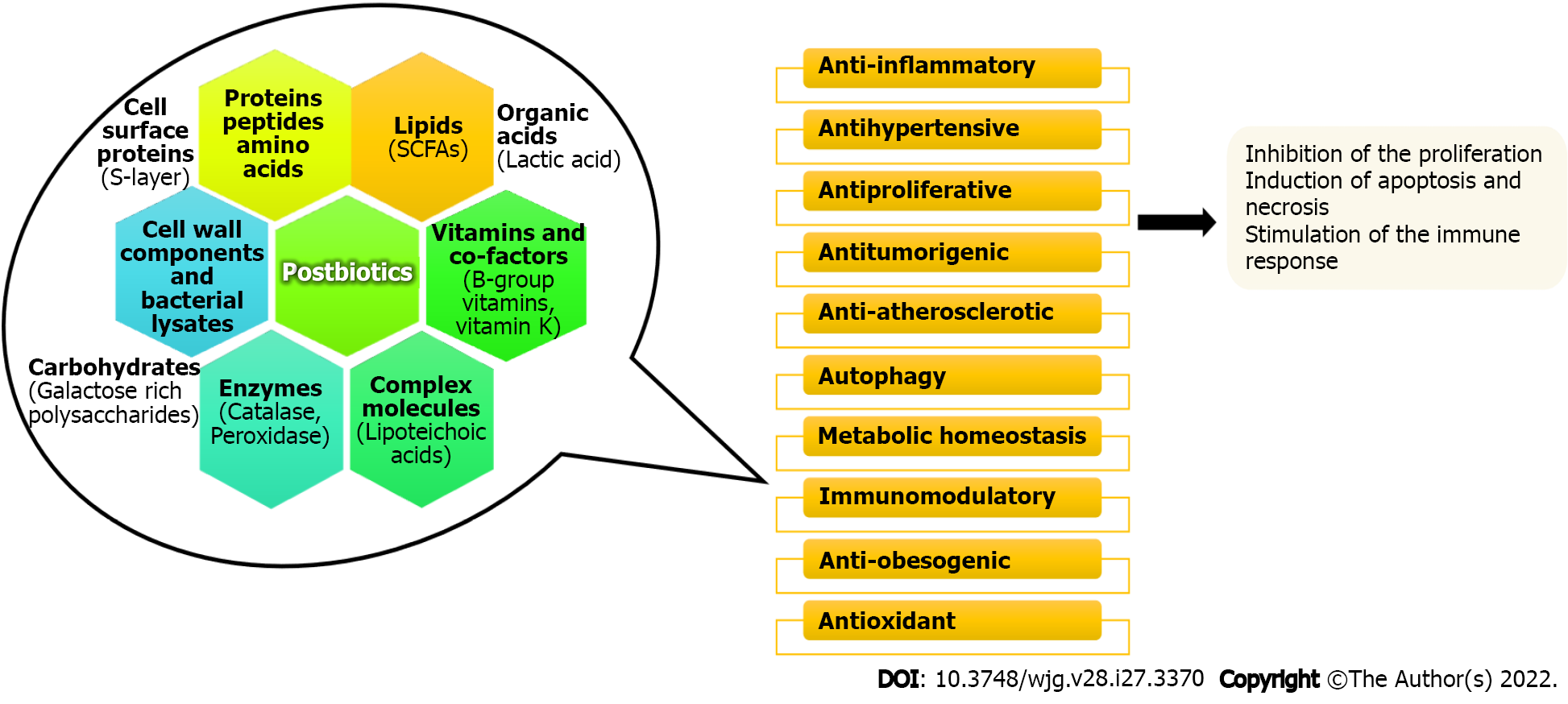 Figure 1 Examples of postbiotics and their proposed activity in patients with colorectal cancer. SCFAs: Short-chain fatty acids.Table 1 Overview of the most relevant bacteria related to colorectal cancerTable 2 Efficiency of probiotics in colorectal cancer prevention and therapy-clinical trialsCRC: Colorectal cancer; IFNg: Interferon-gamma; Ig: Immunoglobulin; IL: Interleukin; TNF-α: Tumor necrosis factor-alpha.Table 3 Efficiency of next-generation probiotics in colorectal cancer in vivoAOM: Azoxymethane; CAC: Colitis-associated cancer; CRC: Colorectal cancer; DMH: 1,2-dimethylhydrazine; DSS: Dextran sulfate sodium; FOLFOX: Oxaliplatin, fluorouracil and calcium folinate; IL: Interleukin; NF-κB: Nuclear factor-kappa B; TNF-α: Tumor necrosis factor-alpha. Table 4 Efficiency of postbiotics on cancer cells in vitroCFS: Cell-free supernatant; CRC: Colorectal cancer; IL: Interleukin; SCFAs: Short-chain fatty acids; TNF-α: Tumor necrosis factor-alpha.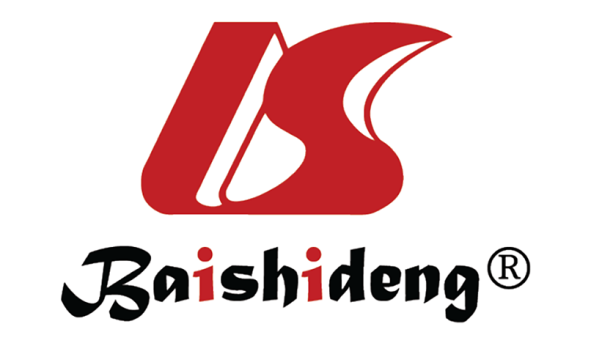 Published by Baishideng Publishing Group Inc7041 Koll Center Parkway, Suite 160, Pleasanton, CA 94566, USATelephone: +1-925-3991568E-mail: bpgoffice@wjgnet.comHelp Desk: https://www.f6publishing.com/helpdeskhttps://www.wjgnet.com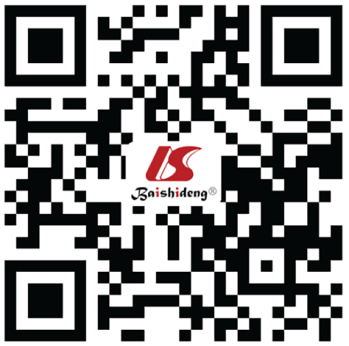 © 2022 Baishideng Publishing Group Inc. All rights reserved.Enriched bacteriaDepleted bacteriaRef.Fusobacterium nucleatum, Peptostreptococcus spp., Porphyromonas asaccharolytica, Prevotella spp., Parvimonas micra, Bacteroides fragilis, Streptococcus gallolyticus, Escherichia coli, Campylobacter spp., Shigella spp., Enterococcus faecalisBlautia spp., Faecalibacterium prausnitzii, Clostridium butyricum, Streptococcus thermophilus, Roseburia spp. [4,55-57]Probiotic strain/synbioticsDose/length of the study Trial type/sample size Microbial changes/key outcomesRef.Lactobacillus rhamnosus GG, Bifidobacterium lactis Bb12 + inulin enriched with oligofructose 1010 CFU and 10 g of prebiotic, 12 wkHuman prevention study-CRC patients (n = 15 placebo, n = 19 synbiotics), polypectomized patients (n =19 placebo, n = 21 synbiotics)↑Bifidobacterium, ↑Lactobacillus, ↓Clostridium perfringens; ↓proliferation rate of colorectal cells and stimulation of peripheral blood mononuclear cells (↑IFNg, ↓IL-2)Rafter et al[58]Bifidobacterium longum BB536, Lactobacillus johnsonii La1 2 × 107 CFU or 2 × 109 CFU, 3 d preoperatively and 3 d postoperativelyCRC patients undergoing elective colorectal resection- Randomized double blind, placebo-controlled study (n = 10 placebo, n = 21 probiotics)B. longum BB536 did not adhere to colonic mucosa only La1, ↓Enterobacteriaceae ↓Enterococcus, modulation of local immunity (↑CD3+, CD4+, CD8+, activity of dendritic cells); no clinical effect Gianotti et al[59]Bifidobacterium longum, Lactobacillus acidophilus, Enterococcus faecalis3 × 108 CFU, 3 d (from -5 to -3 d) preoperativelySingle-center prospective randomized control study (n = 30 placebo, n = 30 probiotics) ↑Bifidobacterium and ↓Escherichia; ↓endotoxins, D-lactic acid, serum IL-6 and C-reactive protein; ↑serum IgG and IgA; ↓postoperative occurrence of infectious complications of CRCZhang et al[60]Bifidobacterium longum, Lactobacillus acidophilus and Enterococcus faecalis1:1:1 daily 6 × 107 CFU, 5 dPerioperative intake of probiotics in CRC patients (n = 11 placebo, n = 11 probiotics)↑richness and diversity of mucosal microbes, ↓Peptostreptococcus, ↓Comamonas, ↓Fusobacterium, ↑Enterococcus, ↑Proteobacteria; no clinical effectGao et al[61]LactoLevure (Lactobacillus acidophilus LA-5, Lacobacillus plantarum, Bifidobacterium lactis BB-12, Saccharomyces boulardii)1.75 × 109 CFU, 0.5 × 109 CFU, 1.75 × 109 CFU, 1.5 × 109 CFU, respectively, 1 d preoperatively and 15 d postoperativelyCRC patients undergoing surgery- Randomized, double-blind, placebo-controlled study (n = 80 placebo, n = 84 probiotics)Reduction of the postoperative pneumonia rate, anastomotic leakage and surgical site infections; ↑gene expression of SOCS3; ↑circulating IL-6, TNF-αKotzampassi et al[62] (NCT02313519)Colon DophilusTM [Bifidobacterium breve HA-129 (25%), Bifidobacterium bifidum HA-132 HA (20%), Bifidobacterium longum HA-135 (14.5%), Lactobacillus rhamnosus HA-111 (8%), Lactobacillus acidophilus HA-122 (8%), Lactobacillus casei HA-108 (8%), Lactobacillus plantarum HA-119 (8%), Streptococcus thermopilus HA-110 (6%), Lactobacillus brevis HA-112 (2%), Bifidobacterium infantis HA-116 (0.5%)]10 × 109CFU/ daily, 12 wkPatients with CRC, concomitantly with irinotecan chemotherapy- Randomized, placebo-controlled study (n = 23 placebo, n = 23 probiotics)Reduction in the incidence and severity of chemotherapy induced diarrhea and incidence of enterocolitis.Mego et al[63] (NCT01410955)Saccharomyces boulardii7 d preoperativelyRandomized study (n = 18 conventional treatment, n = 15 probiotics)↓mucosal IL-1β, IL-10, and IL-23A mRNA levels; no statistical impact on postoperative infection ratesConsoli et al[64]ProBion Clinica (Bifidobacterium lactis Bl-04 and Lactobacillus acidophilus NCFM + inulin)1.4 × 1010 CFU, 7 × 109 CFU and 0.63 g of prebiotic, 8-78 dProspective randomized intervention (n = 7 placebo, n = 8 probiotics)Increased abundance of butyrate producing bacteria ↑Firmicutes, ↑Faecalibacterium, ↑Eubacterium, ↑Roseburia ↑Lachnospira; ↓CRC associated bacteria- Fusobacterium and PeptostreptococcusHibberd et al[65](NCT03072641)Simbio-flora (Lactobacillus acidophilus NCFM, Lactobacillus rhamnosus HN001, Lactobacillus casei LPC-37, Bifidobacterium lactis HN019 and fructooligosaccharide)109 CFU and 6 g of prebiotic, 7 d preoperativelyPatients with CRC subjected to colorectal resection- Prospective, randomized, double-blind, placebo-controlled study (n = 37 placebo, n = 36 synbiotic)Reduced inflammatory state (C-reactive protein, IL-6), reductions in morbidity, hospital length of stay, and use of antibiotics. Stimulated bowel function, decreased complications and reduced cumulative duration of antibiotic usagePolakowski et al[66]Lactobacillus acidophilus BCMC® 12,130, Lactobacillus lactis BCMC® 12,451, Lactobacillus casei subsp BCMC® 12,313, Bifidobacterium longum BCMC® 02120, Bifidobacterium bifidum BCMC® 02290 and Bifidobacterium infantis BCMC® 0212930 billion CFU, twice daily for 6 moRandomized double-blind placebo-controlled trial (n = 25 placebo, n = 27 probiotics)Reduction in the levels of pro-inflammatory cytokines, TNF-α, IL-6, IL-10, IL-12, IL-17A, IL-17C and IL-22.Zaharuddin et al[32] (NCT03782428)NGP strainApplicationStudy/ cohortMechanism/effect(s)Ref.Akkermansia muciniphila MucT ATCC BAA-835pasteurized culture 1.5 × 108 CFU/100 μL or recombinant Amuc_1100 3 μg (specific outer membrane protein)/2 wk before AOM injection until sacrifice23-wk in vivo animal study, acute colitis was induced by AOM (10 mg/kg) (intraperitoneally) + 2% DSS (in water)-male C57BL/6J micePrevention of AOM/DSS-induced tumorigenesis by DNA damage attenuation, cell apoptosis and abnormal proliferation. Significant amelioration of acute colitis, relieved colon shortening and splenomegaly, delayed tumor formation and reduced expression of γH2AX, cleaved caspase 3 and Ki67. Blunted CAC through the expansion and activation of cytotoxic T lymphocytes, indicated by TNF-α induction and PD-1 downregulationWang et al[67]Akkermansia muciniphila ATCC BAA-8351 × 108 CFU/mouse every other day (day 7-12), gavage administration4-wk in vivo animal study, CRC induced by mice colon cancer cells CT-26 (1 × 106) (subcutaneously)-n = 70, male BALB/c miceA. muciniphila colonization significantly increased inhibition rate/anti-cancer effect of FOLFOX (from 48% to 76%) and significantly decreased marker of proliferation-Ki67 (% of positively stained cells)Hou et al[68]Clostridium butyricum (powder by Kexing Biopharm CO., LTD)2 × 108 CFU/0.2 mL/3 times per week, gavage administration78 d in vivo animal study, CAC induced by intraperitoneal AOM (12.5 mg/kg) + 2.5% DSS (in water)-n = 30, C57BL/6 miceInhibition of NF-κB pathway and apoptosis promotion. Change in the microbiome composition-reduction of Firmicutes to Bacteroidetes ratio. Reduction of incidence and size of CRC and increase of tumor cells apoptosis. Reduction in cytokines including TNF-α, IL-6 and level of COX-2. Decrease in phosphorylation of NF-κB and level of Bcl-2. Increase in Bax expressionLiu et al[69]Clostridium butyricum ATCC 19398 or Bacillus subtilis ATCC 238572.5 × 108 CFU/0.3 mL/3 times per week for 28 wk, oral administration28 wk in vivo animal study. CRC induced with DMH (20 mg/kg body weight)/weekly (intraperitoneally)-n = 72, male C57BL/6 miceInhibition of intestinal tumorigenesis and modulation of immunity and inflammation. Reduction in tumor size and incidence. After supplementation with probiotics, mice showed decreased Th2 and Th17 expression and increased CD4/CD8 expression compared to DMH-treated mice. Reduced gene expression of TLR4–MYD88–NF-κB, IL-22 and increase of P21waf1 and Tlr3 mRNA levels in intestinal mucosaChen et al[31]Probiotic strainDerived postbioticCell lineMechanism/effect(s)Ref.Lactobacilus casei ATCC334CFS (ferrichrome)Caco-2/bbe, SKCO-1, SW620In CFS, ferrichrome subsequently identified as the responsible molecule that induced apoptosis via JNK-DDTI3 signaling axis, thus having tumor-suppressive effect and exerted minimal effect on normal intestinal epithelial cellsKonishi et al[70]Lactobacillus rhamnosus MD 14 MH 656799CFS (acetate, butyrate, propionate, acetamide, thiocyanic acid, and oxalic acid)Caco-2, HT-29 CFS with metabolites exhibited both anti-genotoxic and cytotoxic potential against CRC cellsSharma et al[71]Bifidobacterium adolescentis SPM0212CFSCaco-2, HT-29, SW480CFS significantly inhibited the proliferation of cancer cellsKim et al[39]Lactobacillus fermentum KCTC 3112CFSCCD18-Co, HCT-116, HT-29Induction of cancer cells apoptosis by CFS up-regulating Caspase-3, Bax, Bak, Noxa, and Bid mRNA expressionsLee et al[38]Lactobacillus casei (ATCC 334), Lactobacillus rhamnosus (GG ATCC 53103)CFSHCT-116 Anti-metastatic effects of high molecular weight fractionsEscamilla et al[40]Lactobacillus acidophilus ATCC 4356, Lactococcus lactis ATCC 11454, Lactobacillus casei ATCC 334, Lactobacillus reuteri ATCC 55148, Saccharomyces boulardii ATCC MYA-796CFSHT-29Downregulation of the expression of PGE-2 and IL-8 in cancer cells by metabolites of probiotics. CFS differently modulated IL-1β, IL-6, TNF-α, and IL-10 production by human macrophages, suggesting a peculiar anti-inflammatory activityDe Marco et al[48]Lactobacillus casei ATCC 393Sonicated-cell suspensionCT26, HT-29 Inhibition of cancer cells proliferation and induction of apoptosisTiptiri-Kourpeti et al[72]Lactobacillus reuteri PTCC 1655Sonicated-cell suspensionHT-29-ShE Anti-metastatic and anti-proliferative effectsMaghsood et al[73]Lactococcus lactis PTCC 1336Nisin, cell wall, cytoplasmic extract of nisinSW480 Anti-proliferative effects, associated with the decreased expression of cyclin D1 in SW480 cell lineHosseini et al[74]Pediococcus pentosaceus FP3, Lactobacillus salivarius FP25/FP35, Enterococcus faecium FP51SCFAs (butyrate and propionate)Caco-2Significant proliferation inhibition of Caco-2 cells and activation of apoptosisThirabunyanon and Hongwittayakorn[75]Streptomyces levis ABRIINW111Extracted metabolitesSW480SW480 growth inhibition, increased Caspase-3 and reduced Ki67 expression in a concentration/time-dependent manner; subG1 phase (apoptosis) increased by metabolites and cell cycle arrest in G1, G2/M and S phase; p53 gene expression followed SW480 cells treatment significantlyFaramarzian Azimi Maragheh et al[76]Streptomyces sp. MUM256MUM256 extractHT-29, Caco-2 Antioxidant properties, cytotoxicity against CRC cells by reduction in viability and induction of apoptosis (depolarization of mitochondrial membrane potential and arrest in subG1 phase)Tan et al[77]Clostridium butyricum ATCC 19398SCFAsHCT-116, HCT-8, Caco-2Suppression of the Wnt/b-catenin signaling pathway and modulation of the gut microbiota composition.Chen et al[25]